2.ura 4. Č (TEDEN: 11. 5. – 17. 5.)  naloga:  Najprej preveri rešitve nalog iz DELOVNEGA ZVEZKA, ki jih pošiljam v PDF dokumentu posebaj. naloga: V DELOVNEM ZVEZKU na str. 88 preberi opis sobe v nalogi 24, nato pa v svoj zvezek napiši naslov MY ROOM (=moja soba) in na podoben način opiši svojo sobo. Napiši pohištvo in ostale predmete (igrače...), ki jih imaš v svoji sobi in opiši, kje se nahajajo. Pod opis sobo še nariši.Na primer:I have got a big bedroom. There is a big blue bed. There is a lamp next to the bed. There are toys on the desk. ........Kako dolg naj bo opis sobe? Tukaj ti prepuščam proste roke in da pokažeš svoje pridobljeno znanje skozi celo leto. Čim več, tem bolje EXTRA HOMEWORK: Za dodatno nalogo lahko kdor želi izbere še eno sobo doma in jo opiše tako, kot svojo sobo (kje se nahaja pohištvo).Današnjo nalogo (opis svoje sobe) poslikaj in pošlji učiteljici na mail (frelih.spela@oskomenda-moste.si) za ocenjevanje.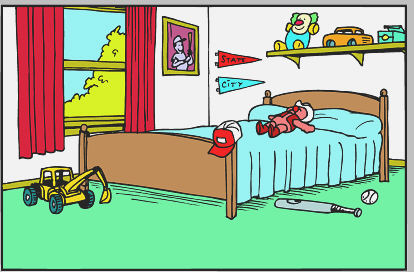 ZA POMOČ:There is...  (=Tam je...) Uporabiš, ko našteješ eno stvar.There are...  (=Tam so...) Uporabiš, ko našteješ več stvari (npr. v množini).Pri opisu uporabljaj:barve (blue, red, pink, yellow,...),pridevnike (big, old, new, small, ...) inpredloge (on, in, behind, under, next to, ...).